CURRICULUM VITAE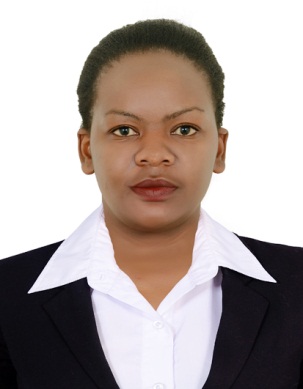 Name		:Mellisa					Date of birth	:10 March 1995                                                                                                                                                   Email		: mellisa.381133@2freemail.com Nationality	:Zimbabwe                                                                                                                                                                Gender		:Female                                                                                                                                                                                           Visa status	:Employment visaLanguages	:English, Shona  SALES, ADMINISTRATION, CUSTOMER SERVICE PROFESSIONALOver 3 years of hard core experience in the above areas of Hospitality Sales, Administration &Customer Service with a proven track record of credible achievements in a competitive environment. Always had the aptitude to grow to newer heights in my job role. Want to contribute to a dynamic work environment offering adequate opportunities for career growth based on my skills & experience. Merit where in strengths can be thoroughly exploited to professional use for development & growth of any given organization. CORE COMPETENCIESSelling skills / Customer Engagement / Internal and External Relationship Management / Customer Service / Time Management / Multi-Tasking Capability / MS-OfficeKEY RESULT AREASSelling Skills – I can almost manage to sell anything that does not require too much of technical knowledge. My adaptation in any product is very powerful.Customer Engagement – Relationship Management – I am known to maintain a long term relation with my external customers & to delight them, internal relationship management within any company is extremely important. I excel in this to excellent limits.Customer Service – I have always maintained high standards of service levels to all my customers since I thoroughly believe in a long term relationship professionally. Administration/Time Management – Managing a team of employees makes me proficient on my time management thereby setting an example within the organization & relevant teams.Multi-Tasking – Given a high-pressure job, I can very easily handle more than one task at a time without any display of frustration to my seniors. Obtained a certificate of Appreciation and Awesomeness at Global VillageWORK EXPERIENCEGlobal Village [Nov 2017 to April 2018]Cashier, Customer serviceResponsibilitiesGreeting customers as they arrive with a genuine smile.Obtain a customer service management position where I can effectively utilize my expertise in customer relations and staff leadership.Receive payment by cash, credit cards or vouchers and issuing receipts.Counting money in cash drawer at the beginning of shifts to ensure that amounts are correct. Ensure that each customer receive outstanding service by providing a friendly.Handling customer complaints and solving them.Innscor[June 2015 to July 2017]CashierResponsibilitiesHandling all the cash transaction of an organisation.Receiving payment by cash, cheques and credit.Checking daily accounts.Providing training and assistance to new joined cashier.Offering promotional items.Jameson Hotel [ Jan 2014 – Feb 2015]Waitress                                                                                                                                                                                       ResponsibilitiesWelcoming guests as the arrive with a genuine smile.Preparing tables and clean when customers have left.Taking accurate food and drink orders with an easy-to-use POS system.Communicating with kitchen staff on orders.Serving food and drinks straight away so that they don’t go cold.EDUCATIONAL QUALIFICATIONS                                                                                                                                                                                                                                                                                                   National Foundation Certificate in Electronic Data ProcessingCertificate in Information Related Services/ Internet and EmailAdvanced level certificate Ordinary level certificateCurrently studying Association of Chartered Certified Accountants [ACCA]HOBBIES Travelling, Learning other cultures & Lifestyles, Sports & Music. 